Generalizing and Representing Increasing and Decreasing PatternsGeneralizing and Representing Increasing and Decreasing PatternsGeneralizing and Representing Increasing and Decreasing PatternsGeneralizing and Representing Increasing and Decreasing PatternsRecognizes that a pattern increases or decreases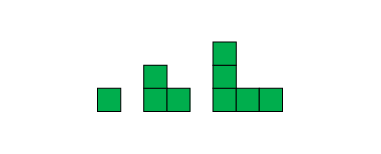 “The terms are getting bigger.”Identifies how a pattern changes (describes rule)“To get from the first term to the second term, and from the second term to the third term, we add 2 tiles. The pattern grows by 2 tiles each time.”Represents patterns symbolically and writes rules using addition or subtraction1, 3, 5, …   
“Start at 1 and add 2 each time.”17, 14, 11, …   
“Start at 17 and take away 3 
each time.”Extends patterns using repeated addition and subtraction1, 3, 5, 7, 9, 11, …   
“I added 2 over and over.”17, 14, 11, 8, 5, 2   
“I subtracted 3 over and over.”Observations/DocumentationObservations/DocumentationObservations/DocumentationObservations/DocumentationGeneralizing and Representing Increasing and Decreasing Patterns (cont’d)Generalizing and Representing Increasing and Decreasing Patterns (cont’d)Generalizing and Representing Increasing and Decreasing Patterns (cont’d)Generalizing and Representing Increasing and Decreasing Patterns (cont’d)Finds missing terms or errors in patterns3, 8, 13, 18, 22, 28, ….  
“Start at 3 and add 5 each time. 
18 + 5 = 23, so 22 should be 23.”Creates number patterns and identifies finite and infinite whole-number sequences“85, 75, 65, 55, ….
 “I skip-counted back by 10s. 
All the numbers are odd.
It is a finite sequence because I will run out of numbers.”Uses patterns to solve problems“If I save 2 quarters a day, when will 
I have 10 quarters?2, 4, 6, 8, 10
I will have 10 quarters after 5 days.”Identifies and extends patterns involving multiplication 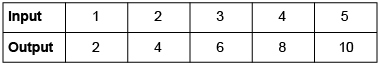 “Each input number is 
multiplied by 2.”Observations/DocumentationObservations/DocumentationObservations/DocumentationObservations/Documentation